ООД КОНСПЕКТ «Путешествие в страну белых медведей»Цель: Расширять знания детей о жизни и среде обитания белых медведей. Задачи: 1. Формировать у детей элементарные представления о взаимосвязях и взаимодействиях живых организмов со средой обитания. 2. Способствовать накоплению у детей конкретных представлений об особенностях жизни белых медведей на Севере. 3. Развивать связную речь детей, грамматический строй речи, активизировать словарь по теме. 4. Развивать познавательную активность детей в процессе экспериментирования. 5. Развивать у детей способность наблюдать, делать предположения и выводы. 6. Развивать восприятие, зрительно-моторную координацию у детей. 7. Воспитывать любовь к животным. Оборудование: конверт с письмом; зашумленные контурные изображения белых медведей, выполненные на листе ватмана; предметные картинки: мед, рыба, малина, муравьи, тюлень, жук; мяч; энциклопедии; диск с фильмом о жизни белых медведей; картинный материал с изображением белых медведей и мест его обитания; картинки-схемы; таз с водой; полиэтиленовые пакеты (3-4); растительное масло; вазелин; бумажные салфетки. Категория детей: дети старшего дошкольного возраста Ход занятия:Организационный момент: Воспитатель: - Ребята, мы получили письмо. Хотите узнать от кого? Дети: - Да. Воспитатель: - Тогда отгадайте загадку. Загадка. Он на Севере живет, С льдины прыгает на лед, Ловит рыбу и ревет. Как ему не реветь, Хоть и белый, да …. Дети: - Медведь.Воспитатель: - Как вы догадались, что это белый медведь? Дети: (предполагаемые варианты ответов) Белый медведь живет на Севере. Белый медведь ловит рыбу. Белый медведь ревет. Белый медведь хорошо прыгает.Вводная часть: Воспитатель вскрывает конверт с письмом. Воспитатель: - Ребята, видно пасмурная, снежная была погода, когда мишка писал письмо. Снежинки падали на строчки, потом снежинки растаяли, бумага размокла. Трудно прочитать, о чем пишет мишка. Вы хотите помочь мне? Только вместе мы сможем прочитать письмо. Основная часть: Игр. упр. «Я начну, а ты продолжи» Воспитатель читает письмо: - Дорогие ребята! Я живу на далеком …. (Севере). Мне нравится жить среди снегов, потому что… Воспитатель: - Как вы думаете, почему белому медведю нравится жить среди снегов? Дети: (предполагаемые варианты ответов) - Белому медведю нравится жить среди снегов, потому что он не боится холода. - Белому медведю нравится жить среди снегов, потому что него теплая шерсть. Воспитатель: - Правильно! А еще вы узнаете, почему медведю нравится жить среди снегов, когда поиграете с ним в прятки. Игр. упр. «Найди мишек?» (дети по контурным изображениям отыскивают белых медведей?) Воспитатель: - Вам легко было найти медведей? Дети: (предполагаемые варианты ответов) - Нет, найти медведей было нелегко. - Найти медведей было трудно. Воспитатель: - Почему медведей было найти трудно? Дети: (предполагаемые варианты ответов) - Снег белый и медведь белый. - На белом снегу трудно увидеть белых медведей. Воспитатель: обобщая, воспитатель подводит детей к выводу: - Можно ли сказать, что белая окраска помогает медведю прятаться и охотиться? Дети: - Да, можно. Воспитатель: - Белая окраска помогает медведю спрятаться от кого? Дети: - От человека. Воспитатель: - Белая окраска помогает медведю охотиться на кого? Дети: - На тюленя. Воспитатель: - Ой, дальше письмо не прочитать. Остались только слова: «Жду в гости…» Что же делать? Давайте отправимся в путешествие на далекий Север. На чем лучше туда добираться? Дети: (предполагаемые варианты ответов) - Лучше добираться на поезде (самолете, автобусе…) Воспитатель: - А какой транспорт самый быстрый? Дети: - Самый быстрый транспорт – это самолет. Воспитатель: - Что нам нужно приготовить для путешествия, чтобы не замерзнуть и не проголодаться? Дети: - Нужно приготовить (взять с собой) теплую одежду и еду. Физкультминутка: Воспитатель: - Пристегнули ремни (движения) Дети вместе с воспитателем: Самолет летит, Самолет гудит. У – у – у, Я на Север лечу. Воспитатель: - Возьмите бинокли (дети изображают руками бинокль). Мы видим снега, ледяные пустыни… А где же океан? Почему его не видно? Дети: - Океан тоже покрыт льдом. Воспитатель: - Лед очень толстый. Я читала в книге, что его толщина равна высоте трехэтажного дома. Смотрите, какое удобное место. Давайте здесь приземлимся. А вот и наш мишка! (картины) Ребятки, на вас такие теплые шубы, шапки, валенки, а щеки и носики у вас покраснели. Давайте покажем, как холодно на Севере (дети ежатся). А почему тогда белый медведь не мерзнет? Дети: - У белого медведя теплая шерсть Воспитатель: - А какая еще у белого медведя шерсть? Грам. упр. «Какая шерсть у медведя?» (с мячом) Воспитатель: - У медведя шерсть густая или редкая? (бросает мяч ребенку) Ребенок: - У медведя шерсть густая. Воспитатель: - У медведя шерсть длинная или короткая? Ребенок: - У медведя шерсть длинная. Воспитатель: - Медведя шерсть белая или бурая? Ребенок: - У медведя шерсть белая. Воспитатель: - Так какая же шерсть у белого медведя? Дети: обобщая, делают вывод: - У медведя длинная, густая, белая шерсть. Воспитатель: - Отправляясь в путешествие, мы взяли запасы еды. А чем питается медведь? Дид. упр. «Найди мишке пищу» (из набора картинок дети выбирают нужные) Картинки: мед, рыба, малина, муравьи, тюлень, жук. Дети: делают вывод: - Белый медведь питается рыбой и тюленями. Воспитатель: - А как медведь ловит рыбу и тюленей? Дети: - Он ныряет. Воспитатель: - Открою вам секрет, который я узнала из умной книги. Гребет медведь передними лапами, а задними рулит. Еще я узнала из этой книги, что пальцы у медведя соединены между собой плавательной перепонкой. Поэтому медведь хорошо плавает и ныряет. Чтобы понять, как это происходит, проведем опыт. Опыт 1: «Лапы-ласты» 1. Расставить пальцы, опустить руку в воду. Грести рукой. Вода проходит между пальцами. 2. Надеть на руку пакетик, расставить пальчики. Грести рукой. Вода проходит между пальцами? Удобно грести? Похоже это на ласты? В ластах вы быстрее плаваете? Воспитатель: подводя детей к выводу, спрашивает: - Почему же белый медведь быстро плавает? Дети: делают вывод: - У белого медведя на лапах перепонки. - Его лапы похожи на ласты. Поэтому медведь быстро плавает. Воспитатель: - А еще я узнала из энциклопедии, что у медведя толстый слой подкожного жира. Жир легкий. Он помогает медведю держаться на воде. Сейчас вы сами убедитесь в этом. Опыт 2: «Жир легкий» 1. Капнуть несколько капель растительного масла (жира) в воду. Что происходит с жиром? Он тонет? Дети: делают вывод: - Жир не тонет. Он легкий. Воспитатель: - Посмотрите, мишка вышел из воды (картина), отряхнулся. Да он почти сухой. Почему? - Это мы сейчас узнаем. Опыт 3: «Чудо шерсть» 1. Опустите руку в воду и выньте ее. Какая она? (мокрая) 2. А теперь вытрите руку и нанесите на неё вазелин. Опустите руку в воду. Выньте руку. Что происходит с капельками? (они стекают). Стряхните руку. Она остается какой? (сухой). Воспитатель: - Так почему же медведь выходит сухим из воды? Дети: обобщая опыт, делают вывод: - Шерсть медведя пропитана жиром. Она не промокает. Воспитатель: - Шерсть медведя не промокает, поэтому медведю не холодно, когда он ныряет и плавает. И еще в энциклопедии написано, что его греет толстый слой подкожного жира. Вспомните, кто еще выходит сухим из воды? Дети: - Сухим из воды выходит гусь. Воспитатель: - Почему гусь выходит сухим из воды? Дети: - Гусь выходит сухим из воды, потому что его перья пропитаны жиром. Заключительная часть: Дид. упр. «Что нового вы узнали о белых медведях?» (по картинкам- схемам) Воспитатель: - Что новое и интересное вы узнали о белом медведе? Дети: ожидаемые варианты ответов: 1. Белого медведя не видно на белом снегу. 2. Белая окраска помогает ему прятаться от людей, охотиться на тюленей. 3. Белый медведь охотится на тюленей и ест рыбу. 4. У белого медведя на лапах перепонки. Он быстро плавает. 5. Шерсть белого медведя не намокает. Она покрыта жиром. 6. Подкожный жир помогает медведю держаться на воде. 7. Подкожный жир греет медведя. Воспитатель: - Давайте скажем белому медведю спасибо за интересное путешествие. Дети: - Спасибо, белый медведь. Воспитатель: - А теперь закроем глаза. Один, два, три, четыре, пять – вот и в группе мы опять. Открывайте глаза. Перспектива: Воспитатель: - Ребята у меня есть диск, который поможет нам снова встретиться с белым медведем и увидеть, как медведь охотится. Каких еще медведей вы знаете? Дети: - Мы знаем бурого медведя. Воспитатель: - Есть еще гималайский медведь, панда. О них вы хотите узнать? А расскажет нам о них вот эта умная книжка – энциклопедия. Ее мы почитаем в свободное время. Сколько мы узнали, Открыли для себя. Как много тайн и красоты хранит наша земля.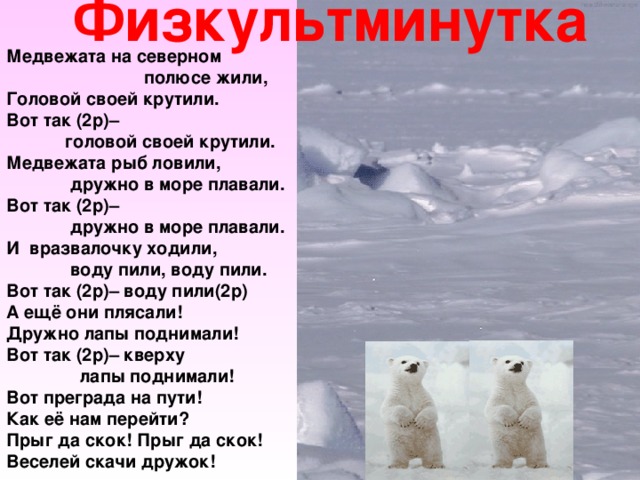 Пальчиковая гимнастика «Белый медведь»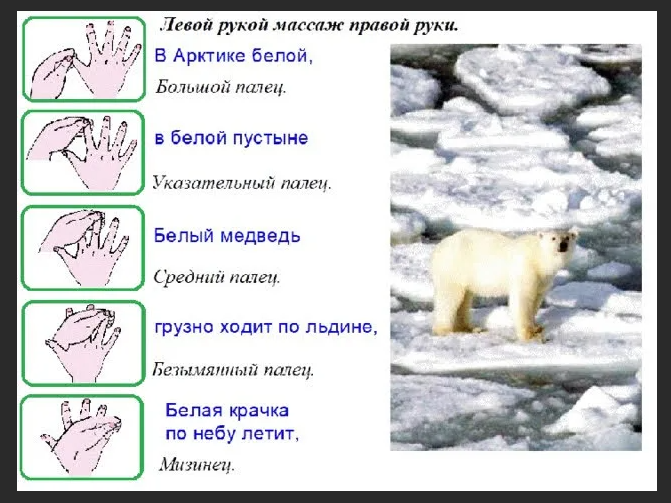 